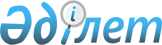 Об утверждении перечня карантинных объектов и чужеродных видов, по отношению к которым устанавливаются и осуществляются мероприятия по карантину растений, и перечня особо опасных вредных организмов
					
			Утративший силу
			
			
		
					Постановление Правительства Республики Казахстан от 10 декабря 2002 года N 1295. Утратило силу постановлением Правительства Республики Казахстан от 31 октября 2015 года № 870      Сноска. Утратило силу постановлением Правительства РК от 31.10.2015 № 870 (вводится в действие по истечении десяти календарных дней после дня его первого официального опубликования).      Примечание РЦПИ!

      В соответствии с Законом РК от 29.09.2014 г. № 239-V ЗРК по вопросам разграничения полномочий между уровнями государственного управления см. приказ Министра сельского хозяйства Республики Казахстан от 30 марта 2015 года № 4-4/282.

       Сноска. Заголовок постановления в редакции постановления Правительства РК от 05.08.2013 № 782 (вводится в действие по истечении десяти календарных дней со дня первого официального опубликования).      В целях реализации  Закона Республики Казахстан от 11 февраля 1999 года "О карантине растений" и  Закона Республики Казахстан от 3 июля 2002 года "О защите растений" Правительство Республики Казахстан постановляет: 

      1. Утвердить прилагаемые: 

      1) Перечень карантинных объектов и чужеродных видов, по отношению к которым устанавливаются и осуществляются мероприятия по карантину растений; 

      2) Перечень особо опасных вредных организмов. 

      Сноска. Пункт 1 с изменением, внесенным постановлением Правительства РК от 11.09.2009 № 1351.

      2. Признать утратившим силу  постановление Кабинета Министров Республики Казахстан от 13 августа 1993 года N 697 "О реализации постановления Верховного Совета Республики Казахстан "О введении в действие Закона Республики Казахстан "О кредитовании отраслей агропромышленного комплекса и финансировании государственных мероприятий" (САПП Республики Казахстан, 1993 г., N 32, ст. 372). 

      3. Настоящее постановление вступает в силу со дня подписания.        Премьер-Министр 

      Республики Казахстан Утвержден           

постановлением Правительства  

Республики Казахстан      

от 10 декабря 2002 года N 1295  

Перечень карантинных объектов и чужеродных видов,

по отношению к которым устанавливаются и

осуществляются мероприятия по карантину растений      Сноска. Перечень с изменениями, внесенными постановлениями Правительства РК от 23.11.2005 N  1157 ; от 13.06.2007 N  488 ; от 13.05.2008  N 449 (порядок введения в действие см.  п. 2 ); от 11.09.2009 № 1351. Вредители, возбудители болезней растений и сорняки, отсутствующие 

на территории Республики Казахстан, имеющие карантинное значение  

  А. Вредители растений       Anoplophora glabripennis Motschulsky 

      Callosobruchus analis L. 

      Spodoptera litura Fabr. 

      Liriomyza trifolii (Burg) 

      Premnotrypes spp. 

      Unaspis citri Comst. 

      Pantomorus leucoloma Boh. 

      Tetradacus citri Chen. 

      Pseudococcus citriculus Green. 

      Unaspis yanonensis Kuw. 

      Numonia pyrivorella Mats. 

      Spodoptera littoralis Boisd. 

      Diabrotica virgifera virgifera le Conte 

      Frankliniella occidentalis Perg. 

      Callosobruchus phaseoli Gyll. 

      Ceroplastes rusci L. 

      Epitrix tuberis Gentner 

      Epitrix cucumeris Harris 

      Phthorimaea operculella Zell. 

      Callosobruchus chinensis L. 

      Thrips palmi Karny. 

      Carposina niponensis Wlsghm. 

      Conotrachelus nenuphar Hb. 

      Ceratitis capitata Wied 

      Liriomisa sativae Blanch. 

      Pseudaulacaspis pentagona (Targ.) 

      Pectinophora gossypiella Saund. 

      Bemisia tabaci Gew. 

      Dialeurodes citri Rillcy 

      Phyllocnistis citrella Stainton 

      Pseudococcus gahani Green. 

      Liriovyza huidobrensis Blanch. 

      Rhagoletis pomonella Walsh. 

      Agrilus mali (Mats). 

      Popillia japonica (Newm). 

      Geroplastes japonicus Green. 

      Leucaspis japonica Ckll. 

      Viteus vitifolli (Fitsch). 

      Callosobruchus maculatus F. 

      Dendroctonus micans (Kugelman) 

      Dendrolimus sibiricus Tschetw 

      Monochamus urussovi Fisch. 

      Monochamus sutot L 

      Monochamus galloprovincialis Oliv 

      Monochamus saltuarius Gebl. 

      Trogoderma granarium (Ev.)        

Б. Болезни растений 

 

  Грибные       Glomerella gossypii (South) Edgerton 

      Didymella chrysanthemi (Tassi) Gar. et Gull. 

      Puccinia horiana P.Henn. 

      Angiosorus solani (Thirum et О Brier) 

      Diplodia macrospora (Earle) 

      Diplodia frumenti (Ellet Ev) 

      Tilletia (Neovossia) indica Mitra 

      Cochliobolus carbonum R.Nelson 

      Synchytrium endobioticum (Schild.) Percival 

      Atropellis pinicola Zeller & Goodding 

      Atropellis piniphillf (Weir.) Lohman & Cash 

      Phymatotrichum omnivorum (Schear.) Guggar 

      Ceratocystis fagacearum (Bretz.) Hunt. 

      Phytophthora fragariae Hickman. 

      Phomopsis helianthi (Munt-Wetetal) 

      Cochliobolus heterostrophus Drechsler 

      rasa T. (Helminthosporium maydis Nisicado et Miyake) Бактериальные       Xanthomonas ampelina (Panagopoulus) 

      Erwinia stewartii (Smith.) 

      Clavibacter michiganehis subsp 

      sepedonicum (Spieckermann and Kotthoff) Davis et al. 

      Xanthomonas oryzae pv. oryzae (Ishiyama) Swings et al 

      Xanthomonas oryzae pv. oryzicola (Fang et al) Swings et al 

      Ralstonia solanacearum (Smith.) Yabuuchi et al 

      Erwinia amylovora (Curill.) 

      Clavibacter tritici (Carls et Vidav) Davis Фитоплазменные и вирусные       Potato Andeam mottle comovirus 

      Potatj Andean latent timovirus 

      Potato Т trichovirus 

      Grapevine flavescence doree phytoplasma 

      Peach latent mosaic viroid 

      Potato yellowing alfamovirus 

      Cherry rasp leaf virus 

      Peach rosette mosaic nepovirus 

      Plum poxpotyvirus Нематодные       Globodera pallida (Stone) Mulvey et Stone 

      Globodera rostochiensis (Woll.) M. et. St. 

      Meloidogine chitwoodi Golden et al 

      Bursaphelenchus xylophilus (Steiner et Buhrer)  

В. Сорные растения       Ambrosia trifida L. 

      Iva axillaris Pursh. 

      Ipomoea hederacea L. 

      Ipomoea lacunosa L. 

      Solanum carolinense L. 

      Solanum elaeagnifolium Cav. 

      Solanum triflorum Nutt. 

      Helianthus californicus DC. 

      Helianthus ciliaris DC. 

      Striga sp.sp 

      Cenchrus payciflorus Benth. 

      Bidens pilosa L.  

  Карантинные объекты, ограниченно распространенные 

на территории Республики Казахстан  

А. Вредители растений       Grapholitha molesta (Busck.) 

      Quadraspidiotus perniciosus (Comst.) 

      Pseudococcus comstocki Kuw. 

      Hyphantria cunea Drury. 

      Lymantria dispar L. (asian race) 

      Myiopardalis pardalina  

Б. Сорные растения       Ambrosia artemisiifolia (L.) 

      Ambrosia psilostachya (D.C.) 

      Acroptilon repens (D.C.) 

      Solanum rostratum Dun. 

      Cuscuta sp.sp  

Чужеродные виды      Agrilus planipennis Fairmaire

      Diabrotica virgifera Le Сonte

      Diabrotica barberi Smith Lawrence

      Diabrotica undecimpunctata howardi Barder

      Diabrotica speciosa GermerУтвержден            

постановлением Правительства  

Республики Казахстан      

от 10 декабря 2002 года N 1295  

Перечень 

особо опасных вредных организмов      Сноска. Перечень с изменениями, внесенными постановлением Правительства РК от 23.11.2005 N  1157 .       1. Вредители растений: 

      1) саранча (азиатская, марокканская и прус); 

      2) клоп-черепашка; 

      3) зерновая совка; 

      4) гессенская муха; 

      5) хлебный жук; 

      6) хлопковая совка; 

      7) паутинный клещ; 

      8) суслики; 

      9) мышевидные грызуны. 

      10) колорадский картофельный жук. 

      2. Болезни растений - ржавчина и септориоз зерновых культур. 
					© 2012. РГП на ПХВ «Институт законодательства и правовой информации Республики Казахстан» Министерства юстиции Республики Казахстан
				